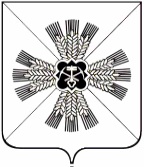 РОССИЙСКАЯ ФЕДЕРАЦИЯКЕМЕРОВСКАЯ ОБЛАСТЬПРОМЫШЛЕННОВСКИЙ МУНИЦИПАЛЬНЫЙ РАЙОНСОВЕТ НАРОДНЫХ ДЕПУТАТОВПРОМЫШЛЕННОВСКОГО МУНИЦИПАЛЬНОГО РАЙОНА5-й созыв, 66-е заседаниеРЕШЕНИЕот 26.04.2018 № 369пгт. ПромышленнаяО состоянии преступности и законности среди несовершеннолетних на территории Промышленновского муниципального района по итогам 2017 годаЗаслушав информацию главного специалиста – секретаря комиссии по делам несовершеннолетних и защите их прав администрации Промышленновского муниципального района  И. Н. Мазуро, Совет народных депутатов Промышленновского муниципального района РЕШИЛ:1. Информацию главного специалиста – секретаря комиссии по делам несовершеннолетних и защите их прав администрации Промышленновского муниципального района  И. Н. Мазуро принять к сведению.2. Рекомендовать заместителю главы Промышленновского муниципального района  С.А. Федарюк:2.1. не допускать фактов нарушения прав и законных интересов несовершеннолетних;2.2. внести в план работы комиссии по делам несовершеннолетних и защите их прав администрации Промышленновского муниципального района    на 2018 год мероприятия, направленные на выявление и устранение причин и условий, способствующих безнадзорности, беспризорности, правонарушениям и антиобщественным действиям  несовершеннолетних.3. Рекомендовать начальнику Управления образования администрации Промышленновского муниципального района Т.В. Мясоедовой:3.1.  продолжить  практику  разъяснительной  работы  среди родителей  об административной ответственности за  ненадлежащее  воспитание, обучение  и  содержание  детей,  контроле их поведения во вне учебное время;3.2. усилить  работу  по профилактике правонарушений в подростковой среде;3.3. усилить профилактическую работу, направленную на выявление неблагополучных семей и  детей, оказавшихся в трудной жизненной ситуации; 3.4. обеспечить соблюдение требований трудового законодательства при трудоустройстве несовершеннолетних в летний период времени;3.5. усилить контроль в части соблюдения требований правил подбора, предъявляемым к опекунам или попечителям, установленным Семейным кодексом Российской Федерации, а также сроками рассмотрения документов, представляемых гражданами, выразивших желание стать опекунами или попечителями несовершеннолетних граждан либо принять детей, оставшихся без попечения родителей, в семью на воспитание в иных установленных семейным законодательством Российской Федерации формах;3.6. соблюдать требования законодательства при обеспечении специализированными  жилыми помещениями детей-сирот и детей, оставшихся без попечения родителей.4. Рекомендовать директору МБУ «Комплексный центр социального обслуживания населения» Е.М. Оленберг:4.1. обеспечить своевременный обмен информацией с другими субъектами системы профилактики правонарушений, в том числе о жестоком обращении с детьми;4.2. обеспечить контроль за выполнением реабилитационных мероприятий, указанных в индивидуальных программах реабилитации по  работе с семьями, в том числе с  учетом индивидуальных особенностей семьи.5. Настоящее решение подлежит обнародованию на официальном сайте администрации Промышленновского муниципального района.6. Контроль за исполнением настоящего решения возложить на комиссию по социальным вопросам (Н.В. Казакова).7. Настоящее решение вступает в силу со дня подписания.ПредседательСовета народных депутатовПромышленновского муниципального района  Т.П. МотрийГлаваПромышленновского муниципального района Д.П. Ильин